Les petits pois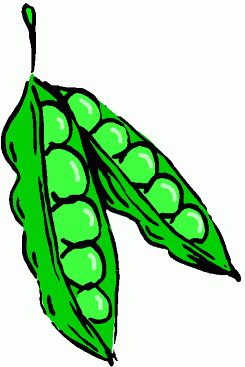 la pomme de terre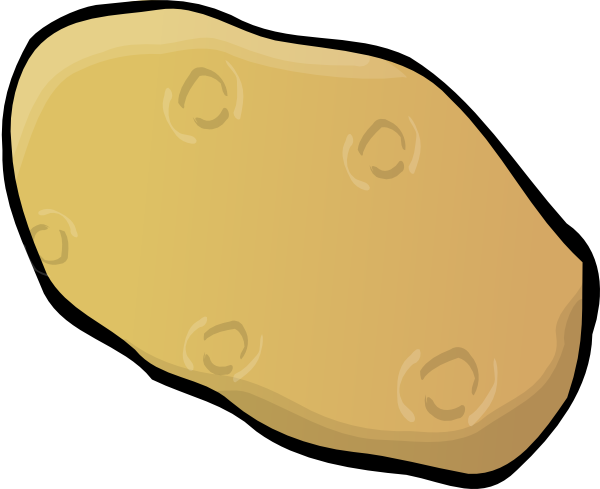 le riz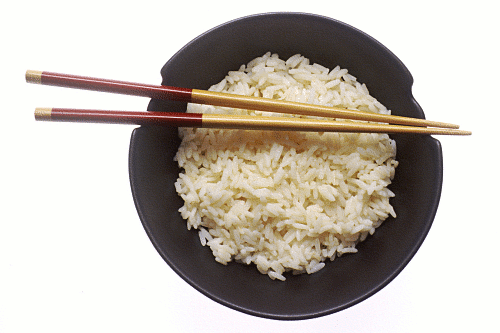 La tomate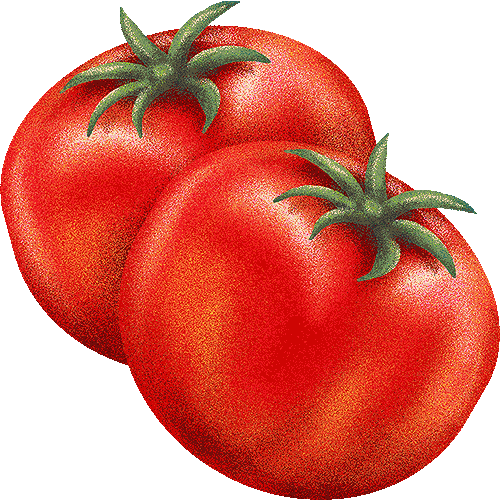 La salade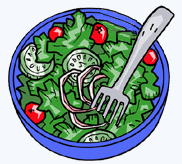 L’oeuf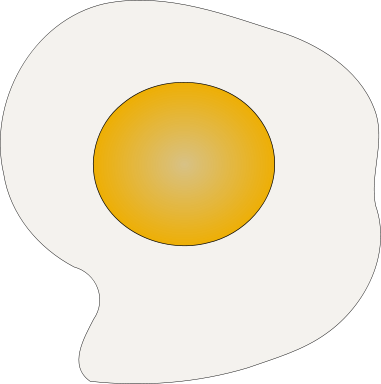 la soupe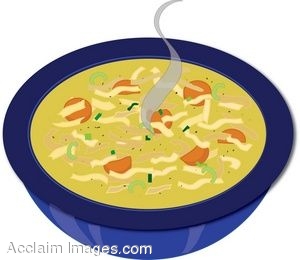 Les fruits de mer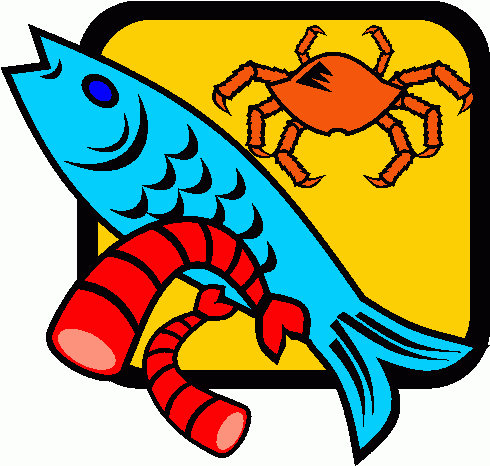 